Управляющая компания  ООО «Жилкомсервис №2 Калининского района»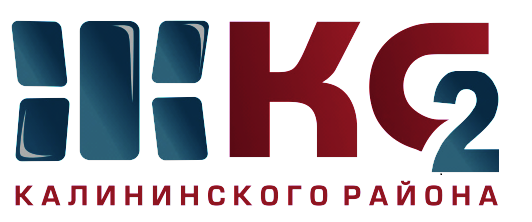 Проведение текущего ремонта общего имущества МКД по ООО "Жилкомсервис № 2  Калининского района"Проведение текущего ремонта общего имущества МКД по ООО "Жилкомсервис № 2  Калининского района"Проведение текущего ремонта общего имущества МКД по ООО "Жилкомсервис № 2  Калининского района"Проведение текущего ремонта общего имущества МКД по ООО "Жилкомсервис № 2  Калининского района"Проведение текущего ремонта общего имущества МКД по ООО "Жилкомсервис № 2  Калининского района"Проведение текущего ремонта общего имущества МКД по ООО "Жилкомсервис № 2  Калининского района"Проведение текущего ремонта общего имущества МКД по ООО "Жилкомсервис № 2  Калининского района"Проведение текущего ремонта общего имущества МКД по ООО "Жилкомсервис № 2  Калининского района"Проведение текущего ремонта общего имущества МКД по ООО "Жилкомсервис № 2  Калининского района"Проведение текущего ремонта общего имущества МКД по ООО "Жилкомсервис № 2  Калининского района"за период с 05.03.2018 по 07.03.2018за период с 05.03.2018 по 07.03.2018за период с 05.03.2018 по 07.03.2018за период с 05.03.2018 по 07.03.2018за период с 05.03.2018 по 07.03.2018за период с 05.03.2018 по 07.03.2018за период с 05.03.2018 по 07.03.2018за период с 05.03.2018 по 07.03.2018за период с 05.03.2018 по 07.03.2018за период с 05.03.2018 по 07.03.2018Адреса, где проводится текущий ремонтАдреса, где проводится текущий ремонтАдреса, где проводится текущий ремонтАдреса, где проводится текущий ремонтАдреса, где проводится текущий ремонтАдреса, где проводится текущий ремонтАдреса, где проводится текущий ремонтАдреса, где проводится текущий ремонтАдреса, где проводится текущий ремонтАдреса, где проводится текущий ремонткосметический ремонт лестничных клетокосмотр и ремонт фасадовобеспечение нормативного ТВРгерметизация стыков стенов. панелейремонт крышликвидация следов протечекустановка энергосберегающих технологийремонт квартир ветеранам ВОВ, инвалидов, малоимущих гражданпроверка внутриквартирного оборудованияУправляющая компания, ответственная за выполнении работ12345678910С. Ковалев-ской, д. 12 корп. 1 - 5 пар - в работеС. Ковалев-ской, д. 10 - 3,5,4 пар - работы завершеныС. Ковалев-ской, д. 16 корп. 3 - 1,2,3 пар - в работеГражданский пр., д. 66 корп. 2, 15 корп. 1- удаление граффити с фасадов МКДНепокоренных, д. 13 корп. 3 - ведутся работы по утеплению чердачного помещения (ТВР)Гражданский пр., д. 15-31 корп. 4, д. 43 корп. 1 - 65, д. 66 - 82 корп. 2 Верности, 3,10,14, Науки пр., д. 12 корп. 1 - д. 14 корп. 7, Северный пр., д. 73 корп. 3 - 77 корп. 4, Тихорецкий пр., д. 1/1,1/2,5/4,5/2, 7/6, Гражданский пр., д. 9-9 корп.7, Бутлерова, 20-30, Политехническая, д. 1 корп. 3, ТБЦ   - очистка крыш от снега и наледи (сосульки)Константинова, д. 4/1  - черная л/клеткаВавиловых, д. 15 корп. 1 установка окон ПВХ в парадных 5,6 С. Ковалевской, д. 16 корп. 3 -  установка энергосберегающих светильников в парадныхБутлерова, д. 26,28,30 - проверка внутриквартирного газового оборудованияООО "Жилкомсервис №2"